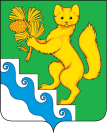 АДМИНИСТРАЦИЯ БОГУЧАНСКОГО РАЙОНАП О С Т А Н О В Л Е Н И Е28.03.2022                         с. Богучаны			      № 215-пО проведении общественных обсуждений (в форме слушаний)В соответствии с Федеральными законами от 06.10. 2003 г. №131-ФЗ «Об общих принципах организации местного самоуправления в Российской Федерации», ст.ст. 5.1, 30, 31, 32, 33  Градостроительного   кодекса   Российской   Федерации от 29.12.2004 года № 190 - ФЗ, ст.ст. 7, 43, 47  Устава Богучанского  района Красноярского края, и п. 4 статьи 21 Положение об организации и проведении общественных обсуждений (в форме слушаний) в Богучанском районе, ПОСТАНОВЛЯЮ:1. Провести общественные обсуждения (в форме слушаний) по внесениям изменений в текстовую часть Правил землепользования и застройки муниципального образования Богучанский сельсовет, Богучанского района, Красноярского края (далее Правила) утвержденные Решением Богучанского сельского Совета депутатов от 27.06.2013 г. №16/58, по следующим пунктам:- в статью 33. Зона размещения объектов социального и коммунально-бытового назначения, в основной вид использования земельных участков и объектов капитального строительства, исправить техническую ошибку, изменить код 3.9 на код 3.6 – культурное развитие.- в статью 34. Производственная зона, в основной вид использования земельных участков и объектов капитального строительства, добавить код 6.6 – строительная промышленность.- в статью 40. Зона транспортной инфраструктуры, в основном виде использования земельных участков и объектов капитального строительства, исправить техническую ошибку, изменить код 7.4 – воздушный транспорт на код 7.0 – транспорт. Убрать строку «1) Размеры земельного участка не подлежат установлению». Изменить минимальную площадь земельный участков – 0,1 га, на 0,05 га.2. Назначить общественные обсуждения (в форме слушаний) на 29 апреля 2022 года в 14-30 ч., начало регистрации 14-00 ч. по адресу: Красноярский край, Богучанский район, с. Богучаны, ул. Октябрьская, зд. 72 (зал заседаний администрации Богучанского района, 2й этаж).3. Для организации подготовки и проведении общественных обсуждений (в форме слушаний), создать и утвердить состав Комиссии по организации и проведении общественных обсуждений (в форме слушаний), согласно приложению №1 к настоящему постановлению.4. Комиссии по организации и проведению общественных обсуждений, со дня опубликования настоящего постановления по 29 апреля 2022 года включительно, организовать работу общественной приемной для информирования общественности и регистрации документов, заявлений и проблемных вопросов, поступающих  по вопросу проведения общественных обсуждений, по адресу: Красноярский край, Богучанский район, с Богучаны, ул. Октябрьская, 72, каб. №9, тел. 8-(39-162) 2-22-45, E-mail: Bogucharch@mail.ru. Время приёма граждан с понедельника по пятницу – с 10.00 до 16.00 ч., суббота, воскресенье – выходные дни. 5. Информацию о проведении общественных обсуждений, опубликовать в «Официальном вестнике Богучанского района» и на официальном сайте муниципального образования Богучанский район в информационно-телекоммуникационной сети «Интернет».6. Контроль за исполнением настоящего постановления возложить на исполняющего обязанности Главы Богучанского района В. М. Любим.7. Постановление вступает в силу со дня, следующего за днем его опубликования.И. о. Главы Богучанского района			              В. М. ЛюбимПриложение 1К постановлению администрацииБогучанского района от 28.03.2022 №215-п Состав комиссии по организации и проведению общественных обсуждений (в форме слушаний) по утверждению документации по планировке территорииПредседатель комиссииПредседатель комиссии Любим Виктор МихайловичИ. о. Главы Богучанского районаЗаместитель председателя комиссииЗаместитель председателя комиссииНохрин Сергей ИвановичЗаместитель Главы Богучанского района по вопросам развития лесопромышленного комплекса, экологии и природопользованиюСекретарь комиссииСекретарь комиссииТимофеева Кристина ОлеговнаГлавный специалист-юрист отдела по архитектуре и градостроительству администрации Богучанского районаЧлены комиссии.Члены комиссии.Бутурлакина Оксана ВладимировнаНачальник отдела по архитектуре и градостроительству администрации Богучанского районаЕрашева Ольга БорисовнаНачальник УМС Богучанского районаШмелёва Лариса ВалерьевнаГлава Богучанского сельсовета 